MAY IN THE FOOD FORESTAT BOOYONGWHAT’S HAPPENINGThe rosella’s are ready for harvest and I have been busy making hibiscus Syrup. The oranges and grapefruits are growing bigger and starting to ripen which is fantastic. It’s been a very late start to winter followed by a long and dry summer. The persimmon tree is beginning to lose its leaves as the weather cools. We had a great crop this year. 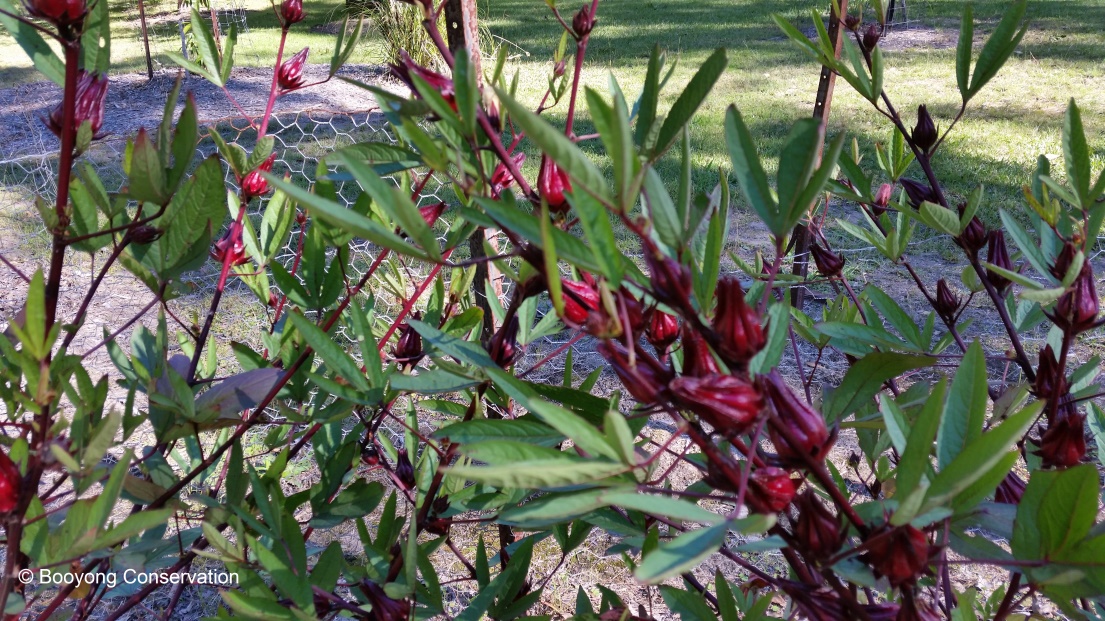 The rhubarb is growing well and the turmeric near the cabin is starting to die off. In addition we may move it into a sunnier spot. The dragon fruit is growing beautifully and we have planted some dwarf apples, jaboticaba and coffee trees in the food forest too, along with a blood and naval orange tree, lemonade, kaffir lime and blueberry plant. The herb garden is coming along nicely and the lemongrass has settled in well to the garden bed near the palm tree. PREPARATIONStart digging well-rotted compost or manure into vegetable bedsSEWING SEEDSSow beans (broad beans, fava beans) and peas (snow and sugar)Sow garden chives Sow cauliflower and carrot seedSow lettuce and mustard greensSow parsley and radish seedsSow shallots, spinach and leeksPlant out strawberry plants  PLANT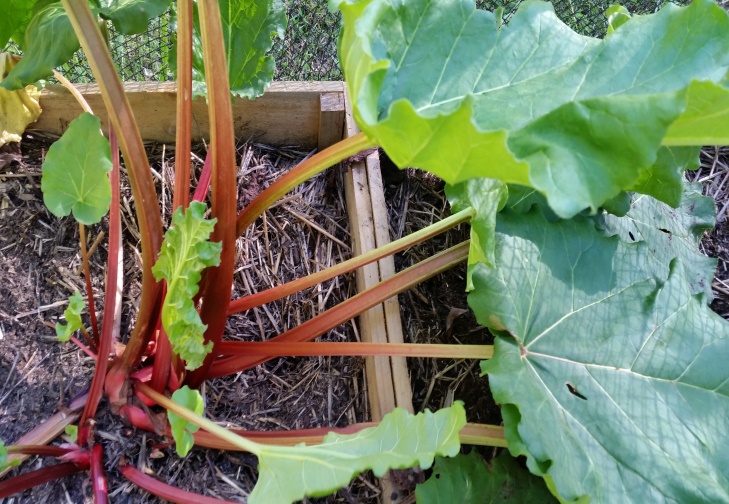 Divide rhubarb and plant out garlic. ROUTINE CAREContinue to clear away plants that have finished croppingHARVESTINGPick winter cabbages, cauliflowers, brussel sprouts, kale or LeeksContinue picking spinach and beansLimes are ready for harvestAnne’s bell peppers are turning a lovely red and are also ready to harvestPROPOGATIONCollect seeds from Anne’s Red Bell Peppers OTHER TASKSStart collecting potash from fire for garden in Spring